BK-S05-03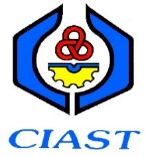 PELAN LATIHAN TAHUNAN CIASTBILNAMA KAKITANGANGRED JAWATANPROGRAM / BAHAGIANNAMA KURSUSTEMPATTEMPOHDisediakan oleh:Ketua Urusetia Jawatankuasa LatihanDiluluskan oleh:Pengerusi Jawatankuasa Latihan